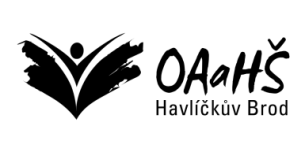 INFORMACE k ORGANIZACI MATURITNÍ ZKOUŠKY VE ŠKOLNÍM ROCE 2021/2022Maturitní zkouška se skládá ze společné a profilové části. Společná část maturitní zkoušky Zkušebními předměty společné části maturitní zkoušky jsou a) český jazyk a literatura, b) cizí jazyk, který si žák zvolí (anglický jazyk, německý jazyk, ruský jazyk, španělský jazyk),c) matematika.Společná část maturitní zkoušky se skládá ze zkoušky z českého jazyka a literatury a druhé zkoušky, pro kterou si žák na přihlášce k maturitní zkoušce zvolí jeden ze zkušebních předmětů cizí jazyk nebo matematika.Zkoušky společné části maturitní zkoušky se konají formou písemného didaktického testu. Žák se může ve společné části dále přihlásit až ke dvěma nepovinným zkouškám z nabídky: cizí jazyk, matematika a matematika rozšiřující, která má formu didaktického testu v trvání 150 minut. Více informací k nepovinné zkoušce z matematiky rozšiřující na https://maturita.cermat.cz/Profilová část maturitní zkoušky Profilová část maturitní zkoušky se skládá ze zkoušky z českého jazyka a literatury, a pokud si žák ve společné části maturitní zkoušky zvolil cizí jazyk, ze zkoušky z tohoto cizího jazyka, a z dalších 3 povinných zkoušek. Zkoušky z českého jazyka a literatury a z cizího jazyka se konají vždy formou písemné práce a formou ústní zkoušky před zkušební maturitní komisí.Žák může dále v rámci profilové části maturitní zkoušky konat nejvýše 2 nepovinné zkoušky. Žák může volit nepovinné zkoušky z nabídky stanovené ředitelem školy.Podrobnosti ke konání zkoušek profilové části: Zkouška z českého jazyka a literaturypísemná práce:4 zadání, z nichž si žák 1 zadání zvolíminimální rozsah: 250 slov čas: 110 minut včetně času na volbu zadánípovolené pomůcky: Pravidla českého pravopisuústní zkouška před zkušební maturitní komisí:školní seznam literárních děl obsahuje 70 literárních dělžák si ze školního seznamu literárních děl zvolí 20 literárních dělkritéria pro sestavení žákovského seznamu literárních děl: v seznamu žáka musí být zastoupena minimálně 2 díly próza, poezie a drama a seznam může obsahovat maximálně 2 díla od jednoho autora příprava k ústní zkoušce trvá 20 minutústní zkouška trvá 15 minutZkouška z cizího jazykapísemná práce:1 zadání (vytvoření souvislého textu nebo textů)celkový minimální rozsah: 200 slov čas: 80 minut povolené pomůcky: překladový slovníkústní zkouška před zkušební maturitní komisí:20 – 30 tématforma řízeného rozhovoru s využitím pracovního listupříprava k ústní zkoušce trvá 20 minutústní zkouška trvá 15 minutMožnost nahrazení profilové zkoušky z cizího jazykaPodle § 19a vyhlášky č. 177/2009 Sb., v platném znění, rozhodl ředitel školy, že ve školním roce 2021/2022 bude možné jednu povinnou nebo jednu nepovinnou profilovou zkoušku z cizího jazyka nahradit výsledkem standardizované zkoušky podle školského zákona dokládající jazykové znalosti žáka na jazykové úrovni stanovené rámcovým vzdělávacím programem daného oboru vzdělání nebo vyšší, nejméně však na úrovni B1 podle Společného evropského referenčního rámce pro jazyky. Seznam zkoušek, kterými lze profilovou zkoušku z cizího jazyka nahradit, stanovuje MŠMT. Písemnou žádost o nahrazení zkoušky podává žák řediteli školy nejpozději do 31. března pro konání maturitní zkoušky v jarním zkušebním období a do 30. června pro konání maturitní zkoušky v podzimním zkušebním období. Součástí žádosti je vždy doklad nebo úředně ověřená kopie dokladu o úspěšném vykonání standardizované jazykové zkoušky, případně žák může  k žádosti doložit jiný doklad potvrzující úspěšné vykonání standardizované jazykové zkoušky vydaný příslušnou institucí, u které jazykovou zkoušku konal.Podmínkou pro nahrazení povinné profilové zkoušky je, že žák musí konat v profilové části alespoň 4 povinné profilové zkoušky. Nahradit lze i profilovou zkoušku navázanou na konání didaktického testu ve společné části, didaktický test ve společné části však žák koná vždy.Zkoušky z dalších předmětů – formy zkoušekmaturitní práce a její obhajoba před zkušební maturitní komisí – témata, termín odevzdání, délka obhajoby, způsob zpracování a pokyny k obsahu a rozsahu maturitní práce, kritéria hodnocení, požadavek na počet vyhotovení – zvláštní dokumentústní zkouška před zkušební maturitní komisí:20 – 30 tématpříprava k ústní zkoušce trvá 15 minutústní zkouška trvá 15 minutpraktická maturitní zkouška – viz dokument Kritéria hodnocení zkoušek profilové částiHavlíčkův Brod 2021-09-01							Mgr. Jiří Forman										   ředitel školySvětová a česká literatura do konce 18. stoletímin. 2 literární dílaSvětová a česká literatura 19. stoletímin. 3 literární dílaSvětová literatura 20. a 21. stoletímin. 4 literární dílaČeská literatura 20. a 21. století min. 5 literárních děl